BTS MMCMMÉTIERS DE LA MODE 
CHAUSSURE ET MAROQUINERIEUnité U42 : Conception des modèles en 2D ou 3D SESSION 2018Première partie : Modélisation 3 D  (temps conseillé : 4h)Deuxième partie : Réaliser le plan et les gabarits en  CAO 2D (temps conseillé : 13h)Troisième partie : Réaliser la graduation du modèle (temps conseillé : 3h)Durée totale: 20 HeuresCoefficient : 4Matériels autorisés : pas de restriction Remarques :Enregistrer l’ensemble des fichiers sur le réseau HARP. Identifier clairement votre fichier,Réaliser des sauvegardes préventives pour ne pas perdre les travaux, imprimer les documents afin de constituer le dossier du produit.Compétences unité U42Partie 2 repérée en grisDEUXIÈME PARTIE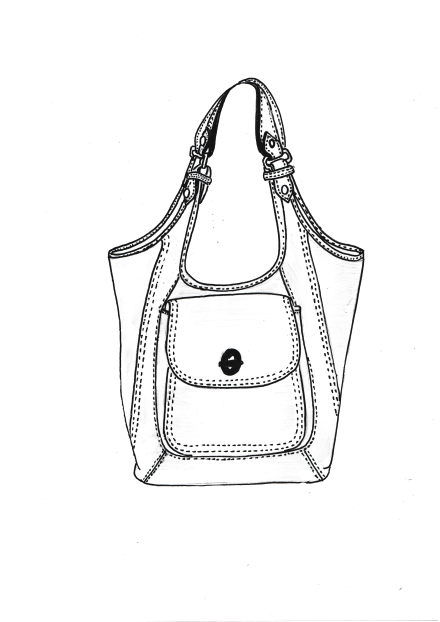 Contexte :Employé au bureau d’étude de l’entreprise Maro’style, vous devezréaliser le développement d’un nouveau modèle destiné à la collection printemps-été 2018.Ressources Travail demandéRéaliser le développement du modèle afin d’extraire les gabarits du dessus, de la doublure et des renforts. Respecter les instructions du cahier des chargesRemarque : noter sur le plan dans une (ou plusieurs) couche texte les informations nécessaires à la compréhension, au repérage des entités caractéristiques des solutions technologiques développées.Méthodologie proposée analyser les contraintes techniques du modèle à l’aide des différents visuels fournis et les notifier sur un document.développer les lignes du dessus et extraire les pièces avec l’ensemble des motifs et repères nécessaires à leur exploitation en production.développer les lignes de la doublure et extraire les pièces avec l’ensemble des motifs et repères nécessaires à leur exploitation en production.développer les lignes du renfort fond et extraire la pièce.enregistrer l’ensemble des fichiers numériques en les identifiants clairement.Travaux à rendre le patron plan imprimé en pdf :  par cadre   au format A3 portrait  à l’échelle 1/3 :Impression n°1 : du dessusImpression n°2 : de la doublurele fichier numérique du plan.CAHIER DES CHARGESCollection : printemps été 2018						Modèle : VALÉRIEGenre : Sac de type Cabas						Catégorie : FemmeDescriptif : Sac femme de type cabas se portant à l’épaule ou à la main. Ce sac est monté sur un fond de forme rectangulaire en jointé retourné.L’avant du sac est composé de :deux corps côtés (un côté droit et un côté gauche) en peauun corps milieu haut en peauun corps milieu bas en peauun corps milieu situé sous la poche en tissusune poche elle-même composée :• d’un rabat• d’un sous rabat• d’un corps• d’un gousset.Le dos du sac est composé de :deux corps côtés (un côté droit et un côté gauche) en peauun corps milieu avec poche fendue en peauun corps milieu bas en peauDeux soufflets côtés permettent la jonction entre l’avant et le dos du sac.Les extrémités de chaque poignée sont insérées dans un anneau métallique, sont repliées et rivetées sur elles-mêmes.Cet anneau métallique permet la liaison entre la poignée et l’enchape qui est rivetée sur le haut du corps.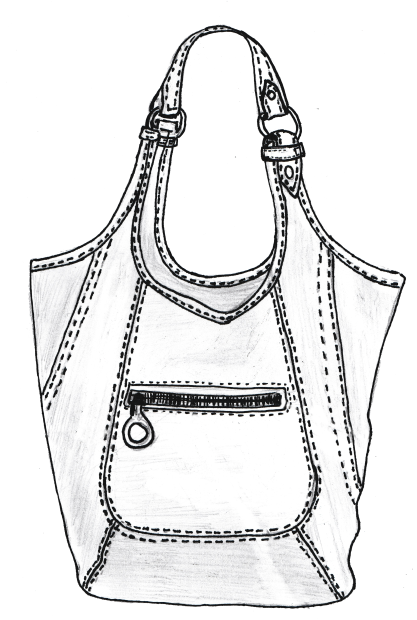 CAHIER DES CHARGES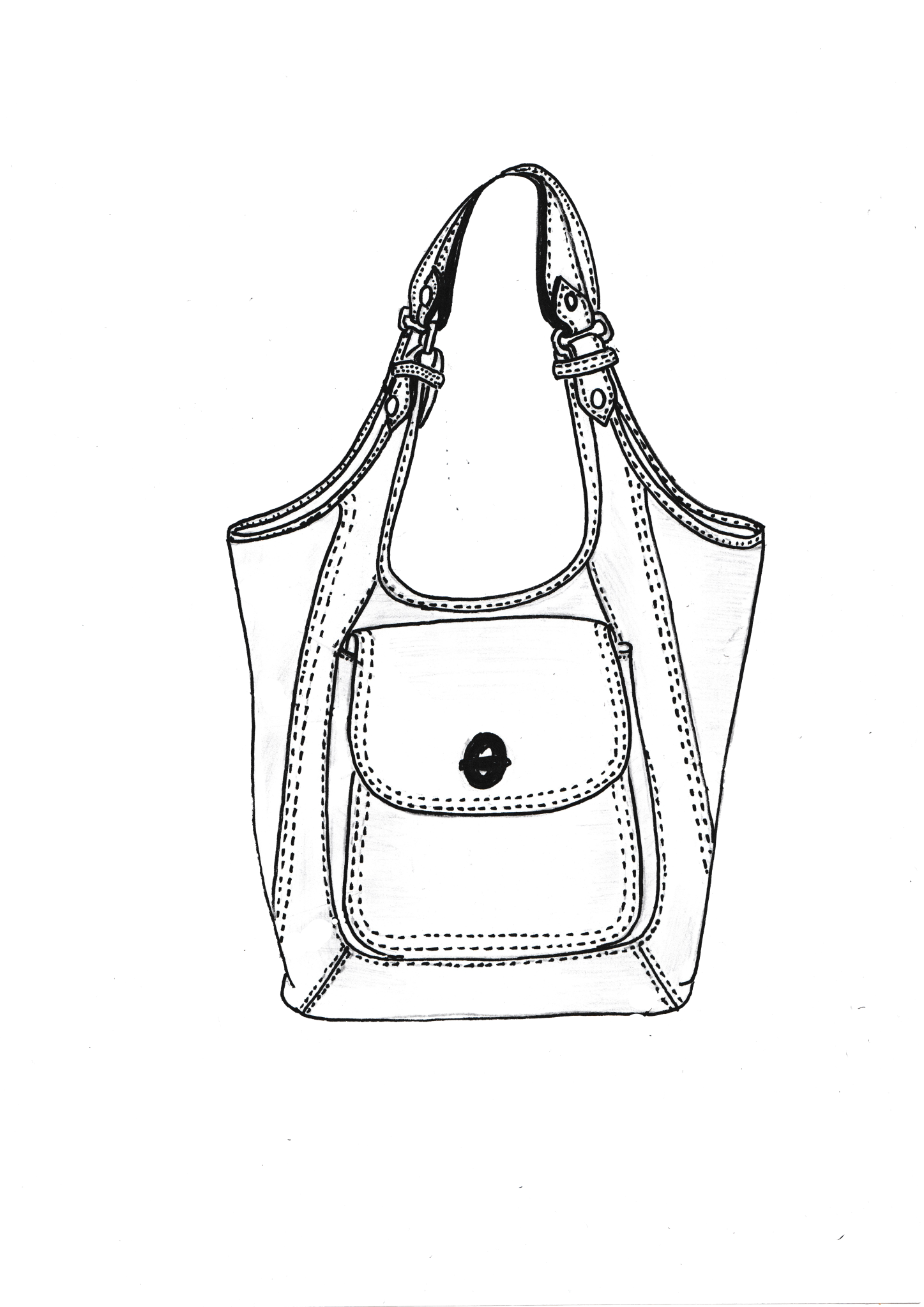 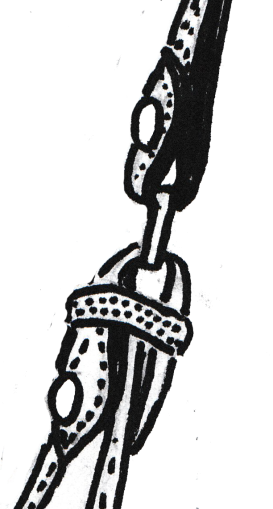 CAHIER DES CHARGES Collection : printemps été 2018						Modèle : VALÉRIEGenre : Sac de type Cabas						Catégorie : Femme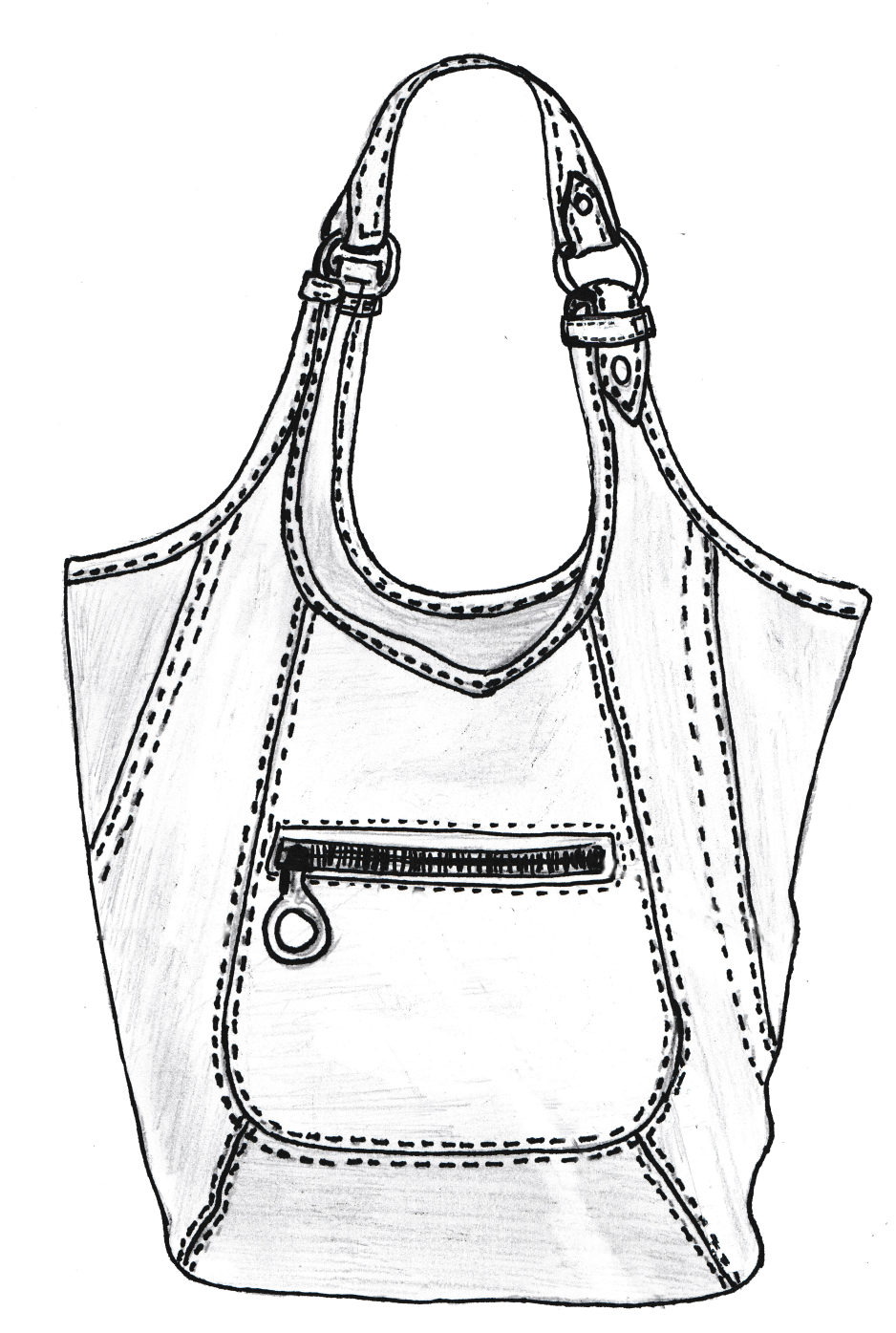 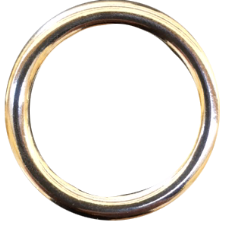 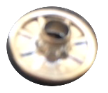 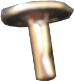 CAHIER DES CHARGESCollection : printemps été 2018						Modèle : VALÉRIEGenre : Sac de type Cabas						Catégorie : Femme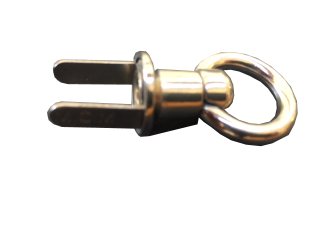 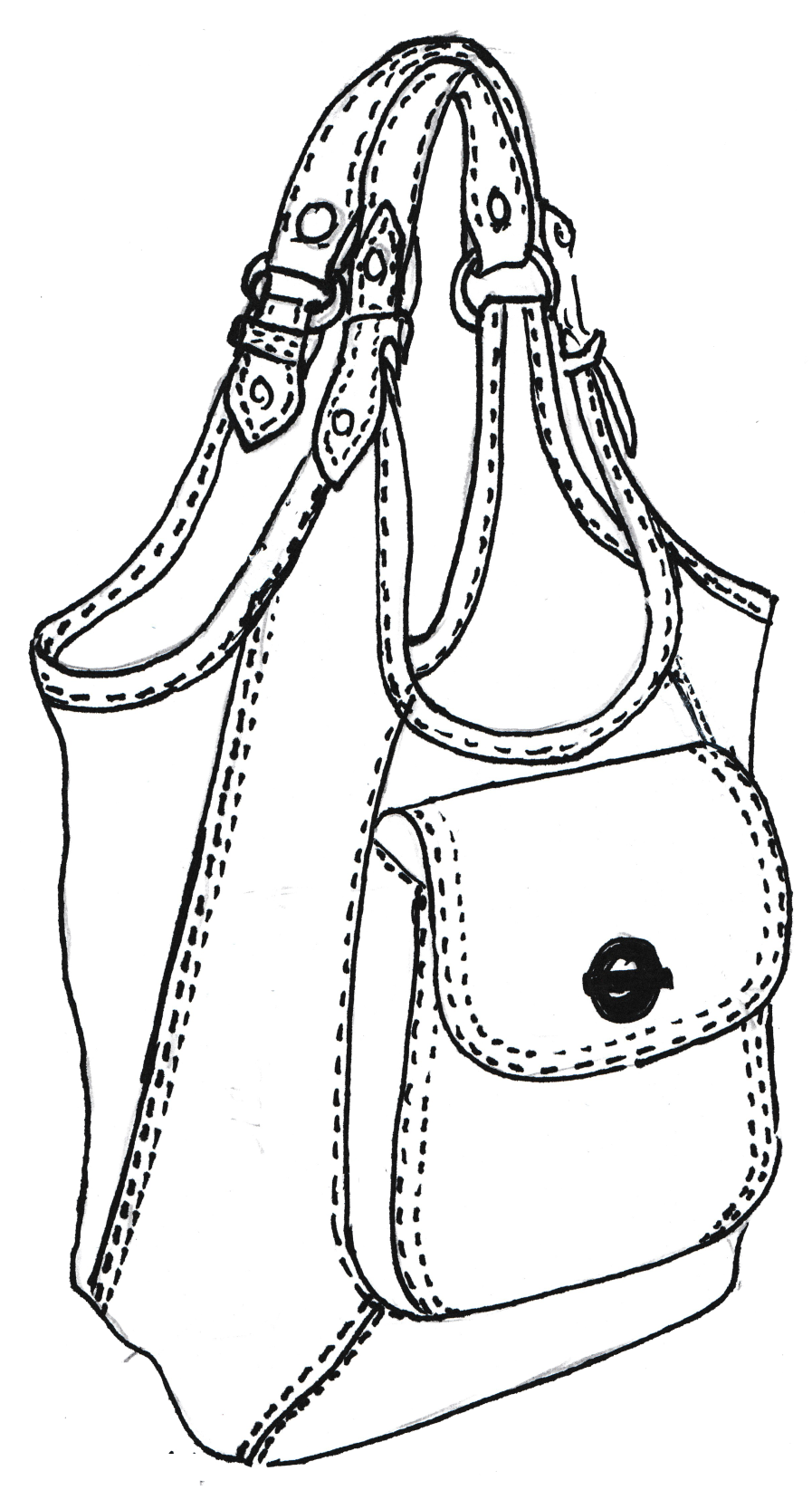 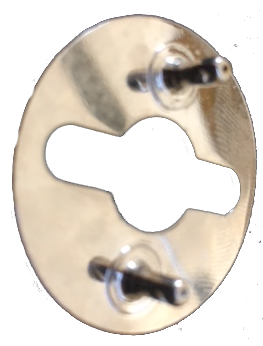 CAHIER DES CHARGESCollection : printemps été 2018						Modèle : VALÉRIEGenre : Sac de type Cabas						Catégorie : Femme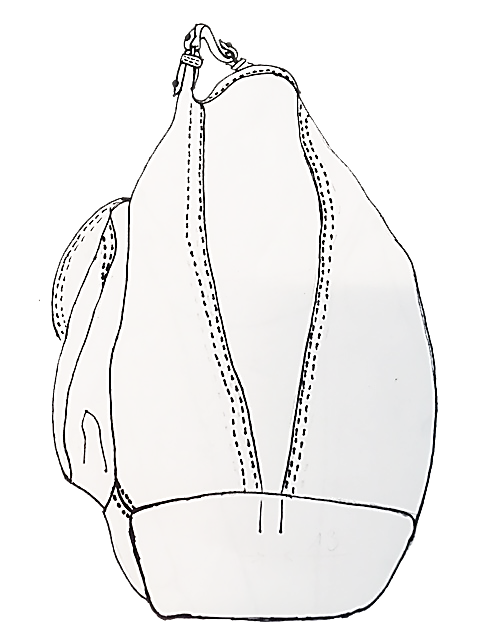 CAHIER DES CHARGESCollection : printemps été 2018						Modèle : ÉMILIEGenre : Sac de type Cabas						Catégorie : Femme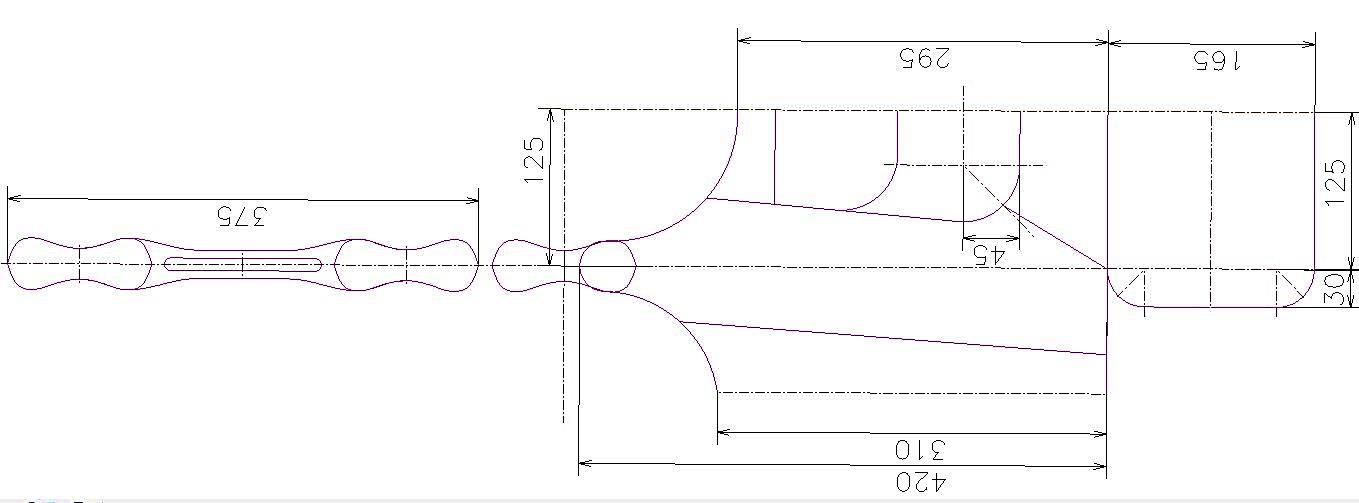 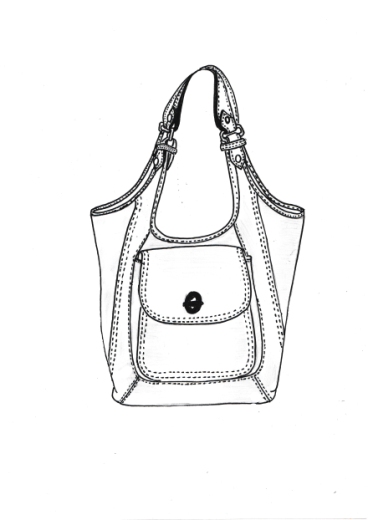 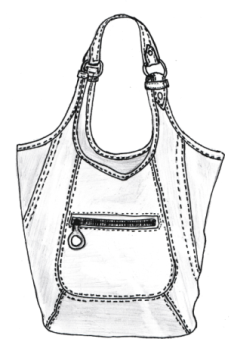 PRÉCOUPEC1.31Préconcevoir les modèlesC1.311Analyser les formes géométriques et les contraintes techniques du produit. En déduire les conditions nécessaires de construction (aisance, spécificités géométriques et dimensionnelles) et les tolérances nécessaires associées.C1.312Intégrer les données du styliste pour préconcevoir les lignes caractéristiques du modèleC1.32Élaborer le dessin de définition du produitC1.321Élaborer les représentations graphiques 2D ou 3D, les nomenclatures et les spécifications associées.C1.51Concevoir le plan du modèleC1.511Développer numériquement le plan d’un modèle.
Utiliser les fonctionnalités d’un logiciel 2D et/ou 3D dans le but d’optimiser la démarche de développement de plan.C1.512Archiver le plan du modèle et les documents associés en vue de son exploitation.C1.513Extraire et concevoir tous les éléments constitutifs du modèle (gabarits) en vue de leur exploitation industrielle, notamment pour la découpe numérique.C2.2Concevoir et effectuer la graduation numérique du modèle (pour la chaussure)C2.21Effectuer la graduation d’un modèle en CAOC2.211Concevoir les règles de graduation à appliquer au modèle.
Sauvegarder les règles et enrichir les bases de donnéesC2.212Définir les paramètres géométriques, variant et invariant, caractéristiques de la graduation envisagée.C2.213Réaliser et contrôler la graduation de tous les éléments du modèle en CAORessources matérielsRessources numériques ou techniques :Logiciel de CAO 2Ddes visuels du modèle de référencecahier des charges 30-FILPOLYAMIDE61/6129-COLLEPOLYURÉTHANE AQUEUSERéf : DSP 6168(la compagnie des tanneurs)281FAGPOLYAMIDEMaille de 6 mmLongueur : 15 cm274ANNEAUMÉTALLIQUE NIKELØext: 40 mmØint : 30 mmFilet 22 mm Passage 25 mm268RIVETMÉTALLIQUE NIKELØ : 10 mm251FERMOIRE TOURNIQUETMÉTALLIQUE NIKELDétail page 7244RENFORT ENCHAPESALPAÉpaisseur : 7/10ème mm232RENFORT POIGNÉESALPAÉpaisseur : 7/10ème mm221DOUBLURE CORPS DOSTISSU-211DOUBLURE CORPS DEVANTTISSU-201FOND DE POCHE POCHE FENDUE CORPS DOSMOIREProfondeur poche finie : 165 mm191FOND DE POCHE POCHE DEVANTTISSU-181DOUBLURE CORPS POCHE DEVANTTISSU-171DOUBLURE GOUSSET POCHE DEVANTTISSU-164BORDURE À CHEVALPEAUPour guide bordeur de 16 mm152REHAUSSEPEAUHauteur : 40 mm du haut du milieu devant141SOUS RABAT POCHEPEAUMontage en forme134PASSANTPEAU12 mm de large124POIGNEEPEAUÀ recouper118ENCHAPEPEAUÀ recouper101CORPS MILIEU DOSPEAU-091FONDPEAU-082SOUFFLET CÔTÉPEAU-071RABAT POCHE DEVANTPEAU-061GOUSSET POCHE DEVANTPEAU-051CORPS POCHE DEVANTPEAU-041CORPS MILIEU HAUTPEAU-032CORPS MILIEU BASPEAU-022CORPS GAUCHEPEAU-012CORPS DROITPEAU-REPNBRDÉSIGNATIONMATIÉREOBSERVATIONSNOMENCLATURE SAC VALÉRIENOMENCLATURE SAC VALÉRIENOMENCLATURE SAC VALÉRIENOMENCLATURE SAC VALÉRIENOMENCLATURE SAC VALÉRIE